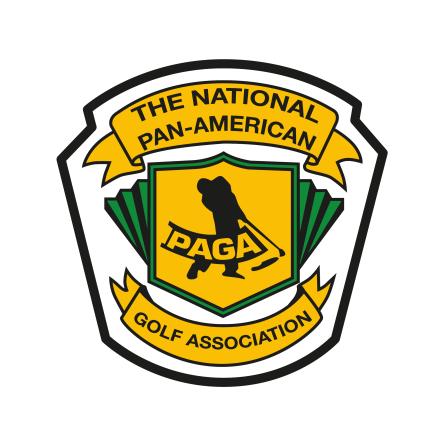 2022 NPAGA 3rd Delegates Meeting/Workshop & Golf TournamentDelegates Meeting MinutesHosted by PAGA of IrvingWednesday October 7, 2022Atrium Hotel & Suites DFW Airport – Irving, TexasDelegates breakfast 7am-8amNational Tournament Director Meeting with Mr. Alonzo Reyes – 7:30-8:00Called meeting to order 8:10am – Mr. Ray Aguillon Jr., National PresidentPledge of allegiance – Irving High School JROTC led by Lt Colonel CollinsInvocation – Mr. Eulalio Gamboa, PAGA of San AntonioWelcome to Irving – Mr. Michael Patzig and Mr. David Gutierrez, thank the delegates for coming and introduce Mayor Rick Stover, City of Irving Welcome delegates – Mayor Rick Stover, City of IrvingChapter announcements – San Marcos, Brazoria County, San Antonio reminder of NPAGA Convention & Tournament for 2023, President Aguillon states to delegates to support and help each other’s chapters events.  Thanks chapters for raising money for scholarships. Moment of silence for recently deceased PAGA membersMr. Aguillon recognizes all veterans, police officers and first respondersMr. Aguillon appoints Mr. Pete Solis, El Paso - Sergeant of ArmsMr. Aguillon appoints Mr. David Tovar, Dallas - ParliamentarianMr. Ernie Torres, National Secretary conducts roll call – 17 chapters presentAlice – Roy Tagle 						Brazoria County – Danny LaraCorpus Christi – Rudy Cuellar 					Dallas – David Tovar									  Juan Bergara		El Paso – Pete Solis						Ft Worth – Dominic Tijernia	    Robert Badillo						        Joe GoveaHarlingen – Roger Rodriguez					Irving – Pete GomezKilleen – James Mulheron					Laredo – Luis Garza									   Michael SosaMissouri City – Charlene Bourgeois 				New Braunfels – Eddie LopezNorth Hays Cty – Elliot Ingram 				Odessa – Frank Ordunez 		     Cyndi Ingram 					    Diana OrdunezOklahoma City – Michael Ybarra				San Antonio – Eulalio Gamboa		     Robert PoorSan Marcos – Mel Castro		Lewis GalvanPoint of order by David Tovar, Dallas - does 17 chapters qualify as a quorum.  President Aguillon stated that the chapters present constitute a quorum now.  Acceptance of 2022 National PAGA Convention Delegates Meeting – Motion to accept – Mr. Roy Tagle, Alice and seconded by Mr. Solis, El PasoNational Officers Reports:National Secretary’s Report – Mr. Ernie Torres, thank you for coming to my host chapter of the 3rd Delegates Meeting and Golf Tournament.  Mike Patzig, David Gutierrez, Pete Gomez and I have worked hard on this event.  We hope you will enjoy yourself this weekend. (See attached)National Treasurer’s Report – Mr. RG Garcia, was not present due to covid.  Balance of October 1, 2022 for NPAGA is $54, 784.61National Tournament Director’s Report – Mr. Alonzo Reyes, apologizes for the mix up in El Paso for Team Competition.  Initially Dallas was awarded the winner but after a mistake the correct winner was Ft Worth.  Congrats to Ft Worth    Please update profiles with correct information we had problems getting ring sizes but with incorrect phone numbers on startershack it was delayed.  Use startershack weekly do not input scores once a month. (See attached)National Vice President’s Report – Mr. Rafael Nanez II, appreciate the 17 delegates coming to Irving. Expresses the 3rd Delegates is an important meeting. Thanks Irving for the hard work putting the event together.  It has been awhile since Irving has hosted a National event it’s been a long time coming. Thanks Mr. Pete Solis for a great National Convention in El Paso.  Rings have been ordered and on the way.  Had an issue with a banner on the ring cleared that and rings are on order now.  The balance of 54k is an amazing feat from several years back and we didn’t have much in the bank.  We owe a lot of that to being the owners of startershack.  We have saved so much money in having the rights to it.   Mr. Nanez recognizes PAGA of Odessa (Frank and Diana Ordunez) for a great job on the new membership. You guys are doing an outstanding job congrats.  God bless you and god bless the Pan Am.National President’s Report – Mr. Ray Aguillon, thank you delegates for all being here and sharing ideas.  We got here today celebrating 75 years with golfer ideas.  Pan American started back in San Antonio in 1947 but it truly was started 10 years prior to that in 1938 as the Fore Golfers. Meetings started happening in an office to make plans to buy tee times and a kitty pot was produced.  The kitty was used to buy tee times and the golfers would pay the kitty its portion of their tee time.  Due to the war the Fore Golfers was disbanded and after the war in 1947 Pan American Golf Association was established. We are also celebrating Hispanic Heritage Month in October, we are not a only Hispanic organization but our roots come from Hispanics.  Proud that this organization has become more exclusive we still need to do a better a job of growing with women and men of different color.  We have room to grow and be more successful.  Proud what we have done accomplishing 75 years.  The goal is to improve startershack, the National website, communication between chapters.  We need new ideas from the local chapters how can we better support you.  Talking to Chapter Presidents is what I’ve started doing and I’ll continue doing that.  We will need to make changes for the better to keep it going for another 75 years.  Startershack is a system exclusively for us, The National Pan American Golf Association, built for our intra-squad tournaments.  The ideas we are getting for Nationals are changes.  The National Convention has taken a toll and beat down. The numbers are steadily decreasing year by year.  What’s more attractive to golfers - the time of the year, days of the tournament?  Fix the bylaws how they are written so we aren’t’ adlibbing or living off precedence. Create a set of bylaws with Charlene and Fred working on that.  Have Robert Poor bringing changes today as well. Today let’s make it a productive workshop and thank you IrvingNational Convention Reports2022 NPAGA National Convention & Tournament Post Report, Mr. Solis, El PasoA loss of $2,851.96 was reported by El Paso (see attached)Motion to accept post report Mr. Roy Tagle, Alice and seconded Mr. Roger Rodriguez, Harlingen2022 3rd Meeting & Workshop/Tournament Report, Mr. Michael Patzig, Irving - 120 golfers have registered, breakfast and lunch will served at the course, hospitality room tonight sponsored by PAGA of San Marcos and San Antonio, awards and ceremony after the round along with a DJ2023 National Winter Meeting & Tournament Budget Approval, Ms. Mel Castro, San Marcos – budget was handed out to delegates in El Paso but was not approved.  (See attached)Asking for approval of budget report - motion to accept budget Mr. Mike Ybarra, Oklahoma City and seconded by Mr. Frank Ordunez, Odessa2023 National Convention & Tournament, Mr. Gamboa, San Antonio – budget was handed out to delegates in El Paso but was not approved for the fee of $235. (See attached)Asking for approval of $235 entry fee – motion to accept entry fee Ms. Charlene Bourgeois, Missouri City and seconded by Mr. Ybarra, Oklahoma City2023 3rd Delegates Meeting & Workshop/Tournament – Mr. Aguillon asked for possible host cities to send in nominations at the 2022 National Convention - El Paso.  Only one was sent in from PAGA of Laredo President Luis Garza.  With that being said Laredo was awarded the Meeting.  The dates have been set for October 13-14, 2023 with the host hotel being La Posada and golf being played at Max GC.  Budget report will be presented at San Marcos. $110 fee2024 National Winter Meeting & Tournament – PAGA of Seguin (not present)Motion to suspend NPAGA Delegates Meeting – Mr. AguillonMotion to accept – Mr. Solis, El Paso and seconded by Mr. Joe Govea, Ft WorthNational Pan American Junior Golf Corporation Report – Mr. Rafael Nanez on behalf of Mr. Paul Moreno.  The Junior Program will be adding Mr. Richard Mayorga, San Antonio and possibly Mr. David Olgren, New Braunfels.  Mr. Moreno took over a few years back from Ramiro Romo.  The Junior Golf Corporation balance is $10,314.86 with a $1,000 donation from Tito’s Vodka not yet in the account.  $786 deductedMr. Moreno is asking for specific information from chapters that are asking for donations from the Junior Golf Corporation.  The reasoning being this information is being requested by the IRS it is a very strict operation.  Contact Mr. Moreno for questions and money donations.Motion to resume NPAGA Delegates Meeting – Mr. AguillonMotion to accept – Mr. Solis, El Paso and seconded by Mr. Luis Garza, LaredoOld Business:NPAGA logo patent/trademark update – Mr. Torres - with great news the trademark application has been approved, and now we’re just waiting on the Trademark Office to issue the certificate of registration.  Once issued Mr. Torres will send out to the membership.  Mr. Frank Ordunez, Odessa stated that in 1976  PAGA of Odessa member Gene Bustamante created the golf logo we presently use today.New Business:Discussion on the proposed by-law changes section 4 – Mr. Robert Poor, Oklahoma City – updating the bylaws and mainly looking to change section 4.  This is for discussion and will be voted on at the NPAGA Winter Meeting in San Marcos.  (See attached)PAGA Members feedback – Mr. Rafael Nanez – conducted for workshop ideasConduct Unbecoming of a Member – Mr. Aguillon – there was escalated distraction and inappropriate behavior at the National Event in El Paso.  The unbecoming of a member also happens to be a chapter President. The member made profanity remarks at a National Event. A committee was to be appointed to take care of the problem but the delegates spoke and would like the National President to take care of this matter.  The delegates agreed to empower the National President and board to fully investigate and bring a resolution to the matter.  The board will investigate the inappropriate behavior and will apply appropriate punishment to even including expunged from the organization.David Tovar makes a motion and seconded by Mr. Roger Rodriguez, Harlingen Motion is made referencing NPAGA agreement #26 to authorize National PAGA President Aguillon and board members authority to make the appropriate punishment for this occurrence. National Committee Reports:NPAGA Hall of Fame Committee – Mr. Nanez - We will have an induction for Mr. Ray Falcon in San Antonio a 2020 inductee.  Hall of Fame is for both men and women we will accept and encourage both to apply.Women’s Hall of Fame Committee – Dr. Olivia Rivas is not presentWomen’s Committee – Mr. Aguillon reported that they money in El Paso to give out three $500 scholarships.  By-laws/constitution & by-laws committee – Ms. Charlene Bourgeois and Mr. Fred Salinas are updating changes to the by-laws.  Ms. Bourgeois is seeking for permission to keep making changes; Mr. Aguillon approves the minor changes. National Elections Chair – Mr. Bobby Pena, Ft Worth – the committee consists of Mr. Pete Solis, El Paso and Mr. Julian Estorga, Ft Worth.  Candidates will need to provide name/resume to the committee 30 days prior to the NPAGA Winter Meeting.  Mr. Pena will announce the candidates at the NPAGA Winter Meeting.NPAGA Archives – Mr. Aguillon – “History of PAGA” we are celebrating 75 years in 2022.  The archive gives us history and shows where we’ve come from and where we can go. A little bit of history the non-official first intra-squad Champion is Johnny Aguillon in 1956 than in 1957 he won the first National Tournament.  In 1958 Mr. Ray Aguillon Sr. won National Champion it was his first of five National Championships. We continue to accept items for the archives.  Needing to find our identity for the next 75 years to ensure we move forward.  National Juniors Tournament Committee – On behalf of Mr. Richard Mayorga is Mr. Gamboa, San Antonio – his goals are to bring all chapters juniors to a competitive format to where junior chapters can compete against each other and host a tournament.  The other goal is to start a youth golf league.  The youth is the future of Pan American Golf Association. (See attached)National Convention Rotation and Guidelines Committee – will be discussed at breakout session for WorkshopNPAGA Admissions Committee Chair – Mr. Aguillon is seeking someone to take over this chair.  Express with you Mr. Aguillon your desires. Guest Speaker – Mr. Richard Gonzalez, Author and Hispanic Historian – discussing topics for Hispanic Heritage Month.Motion to Adjourn Meeting – Mr. Ray AguillonFirst motion Roy Tagle, Alice and seconded by Elliot Ingram, North Hays County3:19pm 